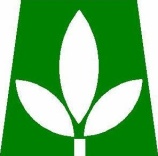 Ministerio de AgriculturaOficina de Libre Acceso a la Información Pública (OAI)Informe de Gestión Consolidado Año 2014Informe de Gestión y Proyección de la OAILa Oficina de Libre Acceso a la Información Pública del Ministerio de Agricultura fue creada para dar cumplimiento a la Ley No. 200-04 de Libre Acceso a la Información Pública y al Decreto No. 130-05 que aprueba el Reglamento de dicha ley, teniendo como función principal realizar las gestiones necesarias para satisfacer las solicitudes de información que son tramitadas por los ciudadanos a través de los diversos medios disponibles (personal, correo electrónico, cartas, Portal de Transparencia), así como impulsar la actualización permanente de las informaciones descritas en la Ley 200-04 y la publicación oportuna de las mismas en el Portal de Transparencia de la institución.Respuesta a solicitudes de información de ciudadanosEn el año 2014, se recibió un total de 110 solicitudes de información, de las cuales se respondieron 99 solicitudes exitosamente dentro del plazo que contempla la Ley 200-04, quedan pendientes cuatro (4) solicitudes por completar, tres (3) solicitudes fueron remitidas a otras instituciones competentes conforme lo estipula el Artículo 16 del Reglamento 130-05 y cuatro (4) solicitudes fueron rechazadas conforme al Artículo 17 del Reglamento 130-05.  Se hizo uso de la prórroga excepcional en nueve (9) casos.Sistema 311 de Atención Ciudadana (Quejas, Reclamaciones y Sugerencias)En el año 2014, en el Sistema 311 de Atención Ciudadana fueron introducidas 1 queja,  2 reclamaciones  y 0 sugerencias.  Uno de los casos fue canalizado a la instancia correspondiente para ser atendido y los otros dos casos fueron declinados, ya que estaban dirigidas a otra institución del Estado.Actividades  regulares realizadas por la Oficina de Acceso a la InformaciónEn el año 2014 se ejecutó una serie de actividades con el objetivo de continuar fortaleciendo la estructura, organización y flujo de información de la oficina, con la finalidad de ofrecer un servicio de calidad superior a los ciudadanos.  Entre las principales actividades se pueden citar las siguientes:Preparación de los Informes trimestrales de gestión.Recepción y tramitación de las solicitudes de información de los ciudadanos.Gestión y seguimiento continuo a las solicitudes de información remitidas a los Departamentos correspondientes.Búsqueda, revisión y publicación en el Portal de Transparencia de las informaciones descritas en la Matriz de Responsabilidad Informacional del Ministerio.Establecimiento de matriz para revisión y seguimiento a la entrega de informaciones por los Departamentos responsables.Remisión a los Viceministros de la matriz de seguimiento de entrega de informaciones pendientes correspondientes a los Departamentos bajo su dependencia, con la finalidad de agilizar el envío de las mismas a esta Oficina. Participación de la Responsable de Acceso a la Información  en Comités y Comisiones  del Ministerio de AgriculturaEn el año 2014, la Responsable de Acceso a la Información, como miembro  del Comité de Compras y Contrataciones participó en veinticuatro (24) reuniones de este Comité, así como en dos (2) reuniones con la Comisión de Veedores del Ministerio.  De igual forma,  como miembro de la Comisión de Ética Pública,  participó en cinco (5) reuniones ordinarias de esta Comisión. Capacitaciones y Eventos en los que participó la Responsable de Acceso a la InformaciónLanzamiento de Norma A3 sobre publicación de Datos Abiertos del Gobierno Dominicano, Dirección General de Ética e Integridad Gubernamental (DIGEIG), 20 de febrero 2014.Reunión para modificaciones al Portal de Transparencia, Oficina Presidencial de Tecnologías de Información y Comunicación (OPTIC), 1 de abril 2014.Taller sobre Manejo de Riesgos Laborales, Ministerio de Agricultura, 24 de abril 2014.Entrenamiento Nueva Plataforma del Sistema 311 de Atención Ciudadana, Oficina Presidencial de Tecnologías de Información y Comunicación (OPTIC), 7 de mayo 2014.Acto de Inauguración del IV Foro de Centroamérica y República Dominicana: Transparencia, Participación y Acceso a las Compras Públicas, Auditorio del Banco Central, 4 de junio 2014.Taller de Compras y Contrataciones para Responsables de Acceso a la Información (RAIs), Dirección General de Ética e Integridad Gubernamental (DIGEIG), 8 de julio 2014.Taller de Socialización Sector Gobierno Perfil Estratégico de la Dirección General de Ética e Integridad Gubernamental (DIGEIG), Dirección General de Ética e Integridad Gubernamental (DIGEIG), 15 de julio 2014.Taller de Innovación y Estrategias de Open Data en República Dominicana, Ministerio de Economía, Planificación y Desarrollo (MEPyD), 16 de octubre 2014.Taller para formulación de Planes de Ética e Integridad, Dirección General de Ética e Integridad Gubernamental (DIGEIG), 22 de octubre 2014.
Taller de Ética, Transparencia y Acceso a la Información, Ministerio de Agricultura, 29 de octubre 2014.Taller sobre Políticas Nacional de Calidad, Ministerio de Agricultura, 12 de noviembre 2014.Proyección de la OAIContinuar trabajando en la recepción y respuesta a solicitudes de información, optimizando los tiempos de respuesta a los ciudadanos.Continuar atendiendo los casos introducidos por el Sistema 311 de Atención Ciudadana de Quejas, Reclamaciones y Sugerencias.Continuar motivando y colaborando con los departamentos emisores de informaciones para lograr que las informaciones sean remitidas conforme los tiempos estipulados en la Matriz de Responsabilidad Informacional del Ministerio.Continuar colaborando con los departamentos emisores de informaciones en la implementación de los formatos estandarizados de publicación de informaciones en el Portal de Transparencia provistos por la Dirección General de Ética e Integridad Gubernamental (DIGEIG).Continuar concientizando a los directores departamentales de su papel protagónico en la Transparencia institucional, mediante el envío oportuno de las informaciones de oficio a publicar en el Portal de Transparencia.Contribuciones a la Iniciativa de Gobierno AbiertoParticipación en el 2do. Encuentro Plan de Acción Gobierno Abierto, en las Oficinas de  la Dirección de Ética e Integridad Gubernamental (DIGEIG).Participación en el Encuentro con las organizaciones de la Sociedad Civil, consulta para la elaboración del 2do. Plan de Acción Gobierno Abierto. En esta consulta se conformaron las Mesas de trabajo por sector o tema de interés para la ciudadanía, quien suscribe es miembro de la Mesa de Transparencia.Participación en Primera Reunión Mesa de Transparencia, en las Oficinas de  la Dirección de Ética e Integridad Gubernamental (DIGEIG), con la finalidad de puntualizar los temas sobre los cuales se presentarían los compromisos al 2do. Plan de Acción de Gobierno Abierto.Participación en Segunda Reunión Mesa de Transparencia, en el Ministerio de Agricultura, reunión de trabajo para escoger los compromisos a presentar para la elaboración del 2do. Plan de Acción de Gobierno Abierto.Participación, junto al Director de Informática, en una reunión con dos consultores del Banco Mundial quienes estaban investigando sobre los avances del Gobierno Abierto en las instituciones gubernamentales.Participación en Taller de Innovación y Estrategias de Open Data en República Dominicana impartido por expertos en Datos Abiertos del Banco Mundial.